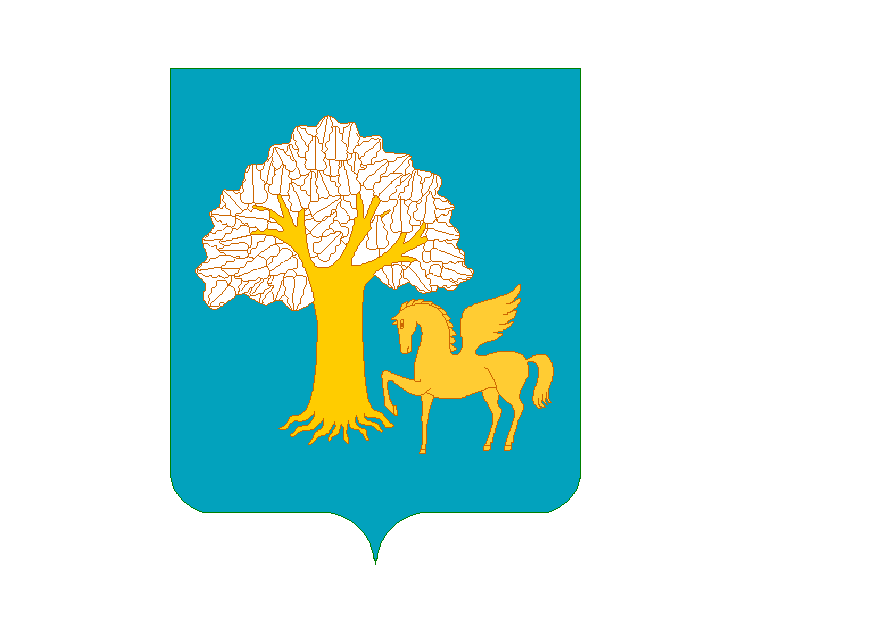    Об утверждении Положения о порядке расходования средств резервного фонда администрации сельского поселения Кандаковский сельсовет  муниципального района Кигинский район Республики БашкортостанВ соответствии со статьей 81 Бюджетного кодекса Российской Федерации и статьей 24 Положения о бюджетном процессе, утвержденного решением Совета сельского поселения Кандаковский сельсовет муниципального района Кигинский район Республики Башкортостан от 09 декабря 2008 года  №25-13-4, администрация сельского поселения Кандаковский сельсовет муниципального района Кигинский район Республики Башкортостан ПОСТАНОВЛЯЮ:1. Утвердить прилагаемое Положение о порядке расходования средств резервного фонда Администрации сельского поселения Кандаковский сельсовет муниципального района Кигинский район Республики Башкортостан (далее Положение).         2.   Контроль за исполнением оставляю за собой.Глава сельского поселения                                     Э.А. Забихуллина                         Утвержденопостановлением главы Администрации сельского поселения Кандаковский сельсоветмуниципального района Кигинский районРеспублики Башкортостан                                                                                              от «31» января 2020 г.№ 9ПоложениеО порядке расходования средств резервного фонда Администрации сельского поселения Кандаковский сельсовет муниципального района Кигинский район Республики БашкортостанНастоящее положение разработано в соответствии со статьей 81 Бюджетного кодекса Российской Федерации и статьей 24 Положения о бюджетном процессе муниципального образования Кигинский район Республики Башкортостан и устанавливает порядок выделения и использования средств резервного фонда Администрации сельского поселения Кандаковский сельсовет муниципального района Кигинский район Республики Башкортостан.Резервный фонд Администрации сельского поселения Кандаковский сельсовет муниципального района Кигинский район Республики Башкортостан создается для финансирования непредвиденных расходов и мероприятий  местного значения, не предусмотренных в бюджете сельского поселения Кандаковский сельсовет муниципального района Кигинский район Республики Башкортостан на соответствующий финансовый год.Объем резервного фонда Администрации сельского поселения Кандаковский сельсовет муниципального района Кигинский район Республики Башкортостан определяется решением о бюджете сельского поселения Кандаковский сельсовет муниципального района Кигинский район Республики Башкортостан на соответствующий год.Средства резервного фонда Администрации сельского поселения Кандаковский сельсовет муниципального района Кигинский район Республики Башкортостан расходуются на финансирование:        проведения аварийно-восстановительных работ и иных мероприятий, связанных с ликвидацией последствий стихийных бедствий и других чрезвычайных ситуаций, имевших место в текущем финансовом году;     проведения мероприятий местного значения;     проведение встреч, симпозиумов, выставок и семинаров по проблемам местного значения;     выплаты разовых премий и оказания материальной помощи гражданам;     других мероприятий и расходов, относящихся к полномочиям Администрации сельского поселения Кандаковский сельсовет Кигинского района Республики Башкортостан.    Средства из резервного фонда Администрации сельского поселения Кандаковский сельсовет муниципального района Кигинский район Республики Башкортостан выделяются на основании распоряжения Администрации сельского поселения Кандаковский сельсовет муниципального района Кигинский район Республики Башкортостан.Распоряжения Администрации сельского поселения Кандаковский сельсовет муниципального района Кигинский район Республики Башкортостан о выделении средств из резервного фонда сельского поселения Кандаковский сельсовет муниципального района Кигинский район Республики Башкортостан принимаются в тех случаях, когда средств, находящихся в распоряжении исполнительно - распорядительных органов и организаций сельского поселения Кандаковский сельсовет муниципального района Кигинский район Республики Башкортостан, осуществляющих эти мероприятия, недостаточно.В распоряжении Администрации сельского поселения Кандаковский сельсовет муниципального района Кигинский район Республики Башкортостан о выделении средств из резервного фонда указываются общий размер ассигнований и их распределение по получателям и проводимым мероприятиям. Использование средств на цели, не предусмотренные распоряжениями Администрации, не допускается.       6.Проекты распоряжений Администрации сельского поселения Кандаковский сельсовет муниципального района Кигинский район Республики Башкортостан о выделении средств из резервного фонда сельского поселения Кандаковский сельсовет муниципального района Кигинский район Республики Башкортостан с указанием размера выделяемых средств и направления их расходования готовит МБУ «Централизованная бухгалтерия сельских поселений» муниципального района Кигинский район Республика Башкортостан. на территории сельского поселения Кандаковский сельсовет муниципального района Кигинский район Республики Башкортостан в течение 10 дней после получения соответствующего поручения Главы Администрации сельского поселения Кандаковский сельсовет муниципального района Кигинский район Республики Башкортостан.7. Администрация сельского поселения Кандаковский сельского поселения  муниципального района Кигинский район Республики Башкортостан, по роду деятельности которых выделяются средства из резервного фонда, представляют в МБУ «Централизованная бухгалтерия сельских поселений» муниципального района Кигинский район Республика Башкортостан на территории сельского поселения Кандаковский сельсовет муниципального района Кигинский район Республики Башкортостан документы с обоснованием размера испрашиваемых средств, включая сметно-финансовые расчеты, а также в случае необходимости – заключения комиссии, экспертов и т.д.     8. Средства из резервного фонда Администрации сельского поселения Кандаковский сельсовет муниципального района Кигинский район Республики Башкортостан выделяются на финансирование мероприятий по ликвидации чрезвычайных ситуаций только местного уровня.Муниципальные предприятия и организации, подразделения местной Администрации не позднее 20 дней со дня возникновения чрезвычайной ситуации могут обращаться в Администрацию сельского поселения Кандаковский сельсовет муниципального района Кигинский район с просьбой о выделении средств из резервного фонда. В обращении должны быть указаны данные о размере материального ущерба, размере выделенных и израсходованных на ликвидацию чрезвычайной ситуации средств организаций, местных бюджетов, страховых фондов и иных источников, а также о наличии у них резервов материальных и финансовых ресурсов.Администрация сельского поселения  в распоряжение которых выделяются средства резервного фонда, несут ответственность за целевое использование средств в порядке, установленном законодательством Российской Федерации и в месячный срок после проведения соответствующих мероприятий представляют в МБУ «Централизованная бухгалтерия сельских поселений» муниципального района Кигинский район Республика Башкортостан на территории сельского поселения Кандаковский сельсовет муниципального района Кигинский район Республики Башкортостан  подробный отчет об использовании этих средств по форме, устанавливаемой МБУ «Централизованная бухгалтерия сельских поселений» муниципального района Кигинский район Республика Башкортостан на территории сельского поселения Кандаковский сельсовет муниципального района Кигинский район Республики Башкортостан.10. Администрация сельского поселения Кандаковский сельсовет муниципального района Кигинский район Республики Башкортостан ежеквартально информирует представительный орган муниципального района Кигинский район Республики Башкортостан о расходовании средств резервного фонда.Контроль за целевым использованием средств резервного фонда осуществляет МБУ «Централизованная бухгалтерия сельских поселений» муниципального района Кигинский район Республика Башкортостан на территории сельского поселения Кандаковский сельсовет муниципального района Кигинский район Республики Башкортостан.Управляющий делами                                                                      Нуриева Л. Р.[АРАРПОСТАНОВЛЕНИЕ «31» январь  2020 й.№9  «31» января 2020 г.